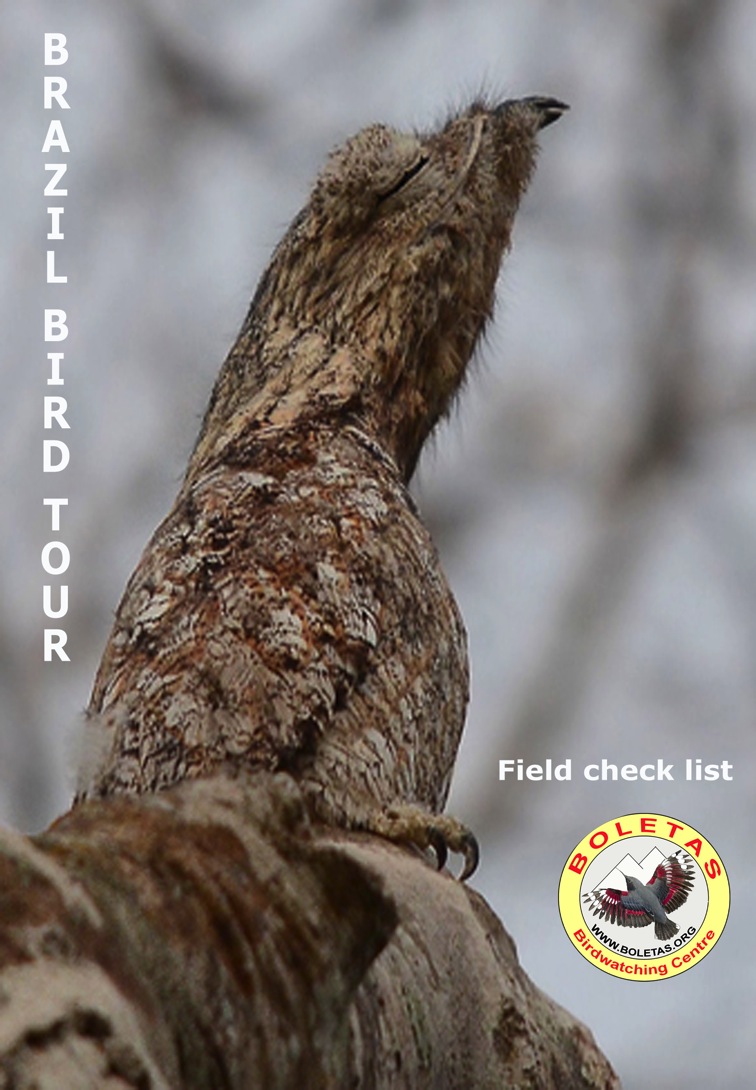 			        Birdwatching Holidays in Spain, Morocco & more… 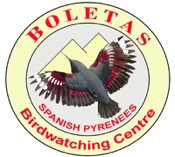  BOLETAS Birdwatching centre 22192 Loporzano (Huesca) – Spain					           tel/fax 00 34 974 262027 or 01162 889318                                                                                                                        e.mail: josele@boletas.org                                                                                                                         WWW.BIRDINGSPAIN.COM                                                                                                                                        Josele J. Saiz  - NIF 38491538ABirds of Brazil (Pantanal)DAYLY REGISTER Day 1- / ________________      Itinerary______________________________________________________________________________________________ Day 2 -/________________     Itinerary______________________________________________________________________________________________ Day 3-/________________  Itinerary______________________________________________________________________________________________ Day 4- / ________________      Itinerary______________________________________________________________________________________________ Day 5- / ________________     Itinerary______________________________________________________________________________________________ Day 6- / ________________       Itinerary______________________________________________________________________________________________ Day 7- / ________________      Itinerary______________________________________________________________________________________________Day 8- / ________________       Itinerary______________________________________________________________________________________________ Day 9- / ________________       Itinerary______________________________________________________________________________________________ Day 10- / ________________   Itinerary______________________________________________________________________________________________ RECOMMENDED SIGNS: Vista/Seen ( X ) º Oida/Heard ( / )Abundant   (+++)     Common  (++)     Rare  (+)    Juvenile (Juv)    Immature  (Inm     Adult     Female       MaleF:	C= Common   M= Medium   R= Rare NºENGLISHF Day 1Day 2  Day 3Day 4Day  Day 6Day 7Day 8  Day 9   Day 101 Gray TinamouM2 Great TinamouM3 White-throated TinamouM4 Cinereous TinamouM5 Little TinamouM6 Brown TinamouM7 Undulated TinamouC8 Variegated TinamouM9 Brazilian TinamouM10 Small-billed TinamouM11 Tataupa TinamouM12 Red-winged TinamouC13 Spotted NothuraR14 Greater RheaC15 Least GrebeC16 Pied-billed GrebeM17 Olivaceous CormorantC18 AnhingaC19 Cocoi HeronC20 Great EgretC21 Snowy EgretC22 Little Blue HeronM23 Cattle EgretC24 Striated HeronC25 Agami HeronR26 Capped HeronC27 Black-crowned Night-HeronC28 Rufescent Tiger-HeronC29 Least BitternR30 Striped-backed BitternR31 Zig-Zag HeronR32 Boat-billed HeronM33 Plumbeous IbisC34 Buff-necked IbisC35 Green IbisC36 Bare-faced IbisC37 White-faced IbisM38 Roseate SpoonbillC39 American Wood StorkC40 Maguari StorkC41 JabiruC42 King VultureM43 Black VultureC44 Southern Turkey VultureC45 Lesser-Yellow Headed VultureC46 Greater Yellow-headed VultureC47 Fulvous Whistiling-DuckR48 White-faced Whistling-DuckC49 Black-bellied Whistling-DuckCNºENGLISHF Day 1Day 2  Day 3Day 4Day  Day 6Day 7Day 8  Day 9   Day 1050 Coscoroba SwanR51 Ringed TealR52 Brazilian DuckC53 Comb DuckR54 Muscovy DuckC55 Masked DuckR56 Southern ScreamerC57 White-tailed KiteR58 Pearl KiteM59 Swallow-tailed KiteM60 Gray-headed KiteM61 Rufous-thighed KiteR62 Double-toothed KiteR63 Plumbeos KiteC64 Missipi KiteR65 Snail KiteC66 Bicolored HawkR67 Tiny HawkR68 Gray-bellied HawkR69 Sharp-shinned HawkR70 Black-chested Buzzard-EagleR71 White-tailed HawkM72 Zone-tailed HawkR73 Broad-winged HawkR74 Short-tailed HawkR75 Gray HawkM76 Road-side HawkC77 Harri's HawkR78 White HawkM79 White-browed HawkM80 Slate-colored HawkR81 Black-collared HawkC82 Savanna HawkC83 Great Black HawkC84 Crowned EagleR85 Crested EagleR86 Harpy EagleR87 Black-and-White Hawk-EagleR88 Ornate Hawk-EagleR89 Black Hawk-EagleR90 Long-winged HarrierR91 Crane HawkM92 OspreyM93 Laughing FalconM94 Collared Forest-FalconR95 Barred Forest-FalconR96 Lined Forest-FalconR97 Slaty-backed Forest-FalconR98 Cryptic Forest-FalconR99 Black Cara-caraMNºENGLISHF Day 1Day 2  Day 3Day 4Day  Day 6Day 7Day 8  Day 9   Day 10100 Red-throated Cara-caraM101 Yelllow-headed Cara-caraC102 Southern Crested Cara-caraC103 Peregrine FalconR104 Orange-breasted FalconR105 Bat FalconM106 Aplomado FalconM107 American KestrelC108 Speckled ChachalacaM109 Chaco ChachalacaC110 Rusty-margined GuanM111 Spix's GuanM112 Chestnut-bellied GuanM113 Red-throated Piping-GuanM114 Blue-throated Piping-GuanC115 Bare-faced CurrassowC116 Razor-billed CurrassowM117 Marbled Wood-QuailR118 HoatzinR119 LimpkinC120 Dark-winged TrumpterM121 Blackish RailR122 Gray-necked Wood-RailC123 Ash-throated CrakeM124 Gray-breasted CrakeM125 Rufous-sided CrakeM126 Russet-crowned CrakeR127 Paint-billed CrakeR128 Commom GallinuleC129 Purple GallinuleM130 Azure GallinuleR131 Ocellated CrakeR132 SungrebeM133 SunbiternM134 Red-legged SeriemaM135 Wattled JacanaC136 Southern LapwingC137 Pied PloverM138 Lesser Golden PloverM139 Collared PloverM140 Solitary SandpiperM141 Lesser YellowlegsM142 Greater YellowlegsM143 Spotted SandpiperM144 Red KnotR145 Least SandpiperR146 White-rumped SandpiperR147 Pectoral SandpiperR148 Paraguayan SnipeR149 Giant SnipeRNºENGLISHF Day 1Day 2  Day 3Day 4Day  Day 6Day 7Day 8  Day 9   Day 10150 Common StiltM151 Large-billed TernC152 Common TernR153 Yellow-billed TernC154 Black SkimmerC155 Scaled PigeonC156 Picazuro PigeonC157 Pale-vented PigeonC158 Ruddy PigeonM159 Plumbeos PigeonC160 Rock PigeonC161 Eared DoveM162 Blue-eyed Ground-DoveR163 Plain-breasted Ground-DoveR164 Ruddy Ground-DoveC165 Picui Ground-DoveC166 Blue Ground-DoveC167 Long-tailed Ground-DoveC168 Scaled DoveC169 White-tipped DoveC170 Gray-fronted DoveC171 Ruddy Quail-DoveM172 Violaceous Quail-DoveM173 Hyacinth MacawC174 Blue-and-Yellow MacawC175 Scarlet MacawC176 Red-and-Green MacawC177 Chestnut-fronted MacawC178 Blue-winged MacawC179 Golden-collared MacawM180 Red-bellied MacawM181 Red-shouldered MacawC182 Blue-crowned ParakeetC183 White-eyed ParakeetC184 Dusky-headed ParakeetC185 Peach-fronted ParakeetC186 Nanday ParakeetM187 Crimson-bellied ParakeetM188 Santarém ParakeetM189 Monk ParakeetC190 Dusky-billed ParrotletC191 Golden-chevroned ParakeetC192 Golden-winged ParakeetM193 Sapphire-rumped ParrotletM194 Scarlet-shouldered ParrotletM195 White-bellied ParrotM196 Orange-cheeked ParrotM197 Vulture ParrotR198 Blue-headed ParrotC199 Scaly-headed ParrotCNºENGLISHF Day 1Day 2  Day 3Day 4Day  Day 6Day 7Day 8  Day 9   Day 10200 Yellow-faced ParrotM201 Turquoise-fronted AmazonC202 Yellow-crowned AmazonM203 Orange-winged AmazonC204 Mealy AmazonM205 Kawall's AmazonM206 Red-fan ParrotM207 Dark-billed CuckooM208 Ash-colored CuckooM209 Yellow-billed CuckooM210 Pearly-breasted CuckooM211 Squirrel CuckooC212 Black-billed CuckooM213 Little CuckooM214 Smooth-billed AniC215 Greater AniM216 Guira CuckooC217 Striped CuckooC218 Pavonine CuckooM219 Pheasant CuckooM220 Barn OwlR221 Tropical Screech OwlM222 Tawny-bellied Screech-OwlM223 Crested OwlR224 Great Horned Owl (Future Possible Split)C225 Spectacled OwlM226 Amazonian Pigmy-OwlM227 Ferruginous Pigmy-OwlC228 Burrowing OwlC229 Black-banded OwlM230 Mottled OwlM231 Striped OwlM232 Great PotooC233 Long-tailed PotooR234 Gray/Commom PotooC235 Semi-collared NighthawkM236 Least NighthawkM237 Lesser NighthawkM238 Commom NighthawkM239 Band-tailed NighthawkC240 Nacunda NighthawkC241 PauraqueC242 Ocellated PoorwillM243 Rufous NightjarM244 Spot-tailed NightjarM245 Little NightjarM246 Blackish NightjarC247 Scissor-tailed NightjarM248 Ladder-tailed NightjarRNºENGLISHF Day 1Day 2  Day 3Day 4Day  Day 6Day 7Day 8  Day 9   Day 10249 White-collared SwiftM250 Biscutate SwiftM251 Great Dusky SwiftM252 Sooty SwiftR253 Amazonian SwiftM254 Gray-rumped SwiftM255 Pale-rumped SwiftM256 Sick's SwiftM257 Short-tailed SwiftM258 Lesser Swallow-tailed SwiftM259 Fork-tailed Palm-SwiftC260 Hairy HermitR261 Pale-tailed BarbthroatR262 Great Billed HermitR263 Planalto HermitM264 Buff-bellied HermitM265 Cinnamon-throated HermitM266 Reddish HermitM267 Little HermitR268 Gray-breasted SabrewingR269 Swallow-tailed HummingbirdM270 White-necked JacobinM271 White-vented VioletearC272 Black-throated MangoM273 Ruby TopazR274 Frilled CoquetteR275 Dot-eared CoquetteR276 Black-bellied ThorntailR277 Racket-tailed CoquetteR278 Glittering-bellied EmeraldM279 Fork-tailed WoodnymphM280 Rufous-throated SapphireM281 White-chinned SapphireM282 Gilded SapphireM283 White-tailed GoldenthroatM284 Versicolored EmeraldM285 Glittering-throated EmeraldC286 Goud's JewelfrontR287 Crimson TopazR288 Black-eared FairyR289 Horned SungeamR290 Long-billed StarthroatR291 Blue-tufted StarthroatR292 Stripe-breasted StarthroatR293 Amethyst WoodstartR294 Pavonine QuetzalM295 Black-tailed TrogonM296 White-tailed TrogonM297 Collared TrogonM298 Black-throated TrogonMNºENGLISHF Day 1Day 2  Day 3Day 4Day  Day 6Day 7Day 8  Day 9   Day 10299 Blue-crowned TrogonC300 Violaceous TrogonM301 Ringed KingfisherC302 Amazon KingfisherC303 Green KingfisherC304 Green-and-rufous KingfisherM305 American Pigmy KingfisherM306 Broad-billed MotmotR307 Rufous MotmotR308 Blue-crowned MotmotC309 Brown JacamarC310 Blue-necked JacamarM311 Rufous-tailed JacamarC312 Bronzy JacamarM313 Paradise JacamarC314 Great JacamarR315 White-necked PuffbirdM316 Brown-bande PuffbirdM317 Pied PuffbirdM318 Spotted PuffbirdM319 Collared PuffbirdM320 White-eared PuffbirdC321 Striolated PuffbirdM322 Spot-backed PuffbirdM323 Rufous-necked PuffbirdM324 Rufous-capped NunletR325 Black-fronted NunbirdC326 White-fronted NunbirdM327 Swallow-winged PuffbirdC328 Black-girdled BarbetM329 Chesnut-eared AracariC330 Lettered AracariM331 Red-necked AracariM332 Curl-crested AracariM333 Gould's ToucanetM334 Yellow-ridged ToucanC335 Cuvier's ToucanC336 Toco ToucanC337 White-barred PiculetC338 White-wedged PiculetC339 Bar-breasted PiculetM340 Campo FlickerC341 Green-barred WoodpeckerC342 Yellow-throated WoodpeckerM343 Golden-green WoodpeckerM344 Pale-crested WoodpeckerM345 Chesnut WoodpeckerR346 Scale-breasted WoodpeckerR347 Cream-colored WoodpeckerM348 Ringed WoodpeckerRNºENGLISHF Day 1Day 2  Day 3Day 4Day  Day 6Day 7Day 8  Day 9   Day 10349 Lineated WoodpeckerM350 Yellow-tufted WoodpeckerC351 White WoodpeckerC352 White-fronted WoodpeckerR353 Little WoodpeckerM354 Red-stained WoodpeckerM355 Checkered WoodpeckerM356 Crimson-crested WoodpeckerM357 Red-necked WoodpeckerR358 Collared CrescentchestM359 Fasciated AntshrikeM360 Great AntshrikeC361 Glossy AntshrikeM362 Barred AntshrikeC363 Chestnut-backed AntshrikeM364 Planalto Slaty AntshrikeM365 Nattere's AntshrikeM366 Variable AntshrikeM367 Rufous-winged AntshrikeC368 White-shouldered AntshrikeM369 Plain-winged AntshrikeM370 Amazonian AntshrikeC371 Spot-winged AntshrikeM372 Pearly AntshrikeM373 Plain AntvireoC374 Cinereous AntshrikeM375 Saturnine AntshrikeM376 Amazonian Streaked AntwrenM377 White-flanked AntwrenM378 Black-bellied AntwrenM379 Plain-throated AntwrenM380 White-eyed AntwrenM381 Ornate AntwrenM382 Pygmy AntwrenM383 Sclater's AntwrenM384 Long-winged AntwrenM385 Gray AntwrenM386 Rufous-winged AntwrenM387 Large-billed AntwrenC388 Dot-winged AntwrenM389 Rusty-backedC390 White-fringedM391 Striated AntbirdM392 Gray AntbirdM393 Blackish AntbirdM394 Mato GrossoC395 Manu AntbirdM396 White-backed Fire-eyeM397 White-browed AntbirdM398 Black-faced AntbirdMNºENGLISHF Day 1Day 2  Day 3Day 4Day  Day 6Day 7Day 8  Day 9   Day 10399 Warbling AntbirdM400 Yellow-browed AntbirdM401 Band-tailed AntbirdC402 Spot-winged AntbirdM403 Silvered AntbirdM404 Chesnut-tailed AntbirdM405 Black-throated AntbirdC406 Santarem/Bare-eyed AntbirdM407 White-breasted AntbirdM408 Spot-backed AntbirdM409 Scale-backed AntbirdM410 Dot-backed AntbirdM411 Black-spotted Bare-eyeM412 Noble AntthrushR413 Rufous-capped AntthrushR414 Black-faced AntthrushR415 Wing-banded AntbirdR416 Variagated AntpittaR417 Spotted AntpittaR418 Amazonian AntpittaR419 Thrush-like AntpittaR420 Rufous GnateaterM421 Black-bellied GnateaterM422 Chesnut-belted GnateaterM423 Rufous HorneroC424 Pale-Legged HorneroC425 Chotoy SpinetailC426 Sooty-fronted SpinetailM427 Pale-breasted SpinetailC428 Plain-crowned SpinetailM429 White-lored SpinetailC430 Ruddy SpinetailM431 Cabani's SpinetailM432 Cinereous-breasted SpinetailM433 Chesnut-throated SpinetailM434 Ochre-cheecked SpinetailM435 Yellow-chinned SpinetailC436 Rusty-backedC437 Speckled SpinetailM438 Rufous-fronted/Common ThornbirdC439 Greater/Yellow-eyed ThornbirdC440 Point-tailed PalmcreeperM441 Gray-crested CacholoteC442 Striped WoodhaunterM443 Chesnut-winged HookbillM444 Peruvian RecurvebillR445 Chesnut-winged Foliage-gleanerM446 Rufous-rumped Foliage-gleanerM447 Olive-backed Foliage-gleanerMNºENGLISHF Day 1Day 2  Day 3Day 4Day  Day 6Day 7Day 8  Day 9   Day 10448 Buff-throated Foliage-gleanerM449 Chestnut-crowned Foliage-gleanerM450 Bamboo Foliage-gleanerM451 Henna-capped Foliage-gleanerR452 Rufous-tailed XenopsM453 Slender-billed XenopsM454 Plain XenopsM455 Streaked XenopsM456 Tawny-throated LeaftossoerM457 Short-billed LeaftossoerM458 Black-tailed LeaftosserM459 Gray-throated LeaftossoerM460 Sharp-tailed StreamcreeperM461 Plain-brown WoodcreeperM462 White-chinned WoodcreeperM463 Long-tailed WoodcreeperM464 Spot-throated WoodcreeperM465 Olivaceous WoodcreeperC466 Wedge-billed WoodcreeperM467 Long-billed WoodcreeperM468 Strong-billed WoodcreeperM469 Great Rufous WoodcreeperM470 Cinnamon-th. WoodcreeperM471 Uniform WoodcreeperM472 Planalto WoodcreeperM473 Barred WoodcreeperM474 Black-banded WoodcreeperM475 Straight-billed WoodcreeperC476 Buff-throated WoodcreeperC477 Striped WoodcreeperM478 Spix's WoodcreeperM479 Narrow-billed WoodcreeperC480 Lineated WoodcreeperM481 Red-billed ScythebillC482 Curve-billed ScythbillM483 Planalto TyranuletM484 Slender-footed TyrannuletM485 White-lored TyrannuletM486 Southern-beardless TyrannuletC487 Mouse-coloured TyrannuletM488 Southern-scrub TyrannuletM489 Suiriri FlycatcherM490 Chapada FlycatcherM491 Yellow-crowned TyrannuletM492 Greenish ElaeniaM493 Forest ElaeniaM494 Gray ElaeniaM495 Yellow-bellied ElaeniaC496 Large ElaeniaMNºENGLISHF Day 1Day 2  Day 3Day 4Day  Day 6Day 7Day 8  Day 9   Day 10497 White-crested ElaeniaM498 Plain TyrannuletM499 Amazonian TyrannuletM500 Sharp-tailed Grass-TyrantR501 Bearded TachuriR502 Tawny-crowned Pygmy-TyrantM503 Rufous-sided Pygmy-TyrantM504 Ochre-bellied FlycatcherM505 Gray-hooded FlycatcherM506 Sepia-capped FlycatcherC507 Yellow TyrnannuletM508 Southern AntpipitM509 Ringed AntpipitR510 Short-tailed Pygmy-TyrantM511 Helmeted Pygmy-TyrantM512 Flammulated Pygymy-TyrantR513 Snethlage's Tody-TyrantM514 White-eyed Tody-TyrantM515 Zimmer's Tody-TyrantC516 Stripe-necked Tody-TyrantC517 Pearly-vented Tody-TyrantR518 Black-and-White Tody-TyrantC519 Common Tody-FlycatcherM520 Spotted Tody-FlycatcherC521 Rusty-fronted Tody-FlycatcherM522 Yellow-browed Tody-FlycatcherM523 Large-headed FlatbillM524 Dusky-tailed FlatbillM525 Rufous-tailed FlatbillM526 Olivaceous FlatbillM527 Yellow-Olive Flatbill / FlycatcherM528 Gray-crowned FlatbillM529 Yellow-breasted FlatbillM530 Zimmer's FlatbillM531 Cinnamon-Crested SpadebillM532 White-throated SpadebillM533 Golden-crowned SpadebillM534 White-crested SpadebillR535 Royal FlycatcherM536 Ruddy-tailed FlycatcherM537 Sulphur-rumped FlycatcherM538 Bran-colored FlycatcherM539 Olive-sided FlycatcherM540 Eastern Wood PeweeM541 Tropical PeweeM542 Euler's FlycatcherM543 Fuscous FlycatcherC544 Vermilion FlycatcherM545 Drab Water-tyrantC546 Gray MonjitaCNºENGLISHF Day 1Day 2  Day 3Day 4Day  Day 6Day 7Day 8  Day 9   Day 10547 White-rumped MonjitaM548 Crested Black-TyrantC549 Black-backed Water-TyrantC550 White-headed Marsh-TyrantM551 Long-tailed TyrantM552 Streamer-tailed TyrantM553 Yelllow-browed TyrantC554 Swallow FlycatcherC555 Cattle TyrantM556 Bright-rumped AttilaM557 Cinnamon AttilaM558 White-eyed AttilaM559 Rufous-tailed AttilaM560 Rufous CasiornisM561 Grayish MournerM562 Cinerous MournerM563 SirystesM564 Short-crested FlycatcherC565 Brown-crested FlyctacherC566 Swainson's FlycatcherM567 Dusky-capped FlycatcherC568 Great KiskadeeC569 Lesser KiskadeeC570 Boat-billed FlycatcherC571 Rusty-margined FlycatcherM572 Social FlycatcherM573 Gray-capped FlycatcherM574 Dusky-chested FlycatcherM575 Streaked FlycatcherM576 Piratic FlycatcherM577 Variagated FlycatcherM578 Crowned Slaty-FlycatcherR579 Sulphury FlycatcherR580 Fork-tailed FlycatcherC581 Tropical KingbirdC582 White-throated KingbirdR583 Eastern KingbirdM584 XenopsarisM585 Green-backed BecardM586 Chestnut-crowned BecardM587 White-winged BecardM588 Black-capped BecardM589 Crested BecardM590 Pink-throated BecardM591 Black-tailed TityraM592 Masked TityraM593 Black-crowned TityraM594 Red-headed ManakinM595 Black-ManakinR596 Snow-capped ManakinMNºENGLISHF Day 1Day 2  Day 3Day 4Day  Day 6Day 7Day 8  Day 9   Day 10597 Band-tailed ManakinM598 Helmeted ManakinM599 Blue-backed ManakinM600 White-bearded ManakinM601 Fiery-capped ManakinM602 Cinnamon Tyrant-ManakinM603 Flame-crowned ManakinM604 Pale-bellied Tyrant-ManakinM605 Dwarf-Tyrant ManakinM606 Thrush-like MournerM607 Varzea MournerM608 Purple-throated CotingaM609 Spangled CotingaM610 Plum-throated CotingaM611 Pompadour CotingaM612 White-browed PurpletuftM613 Screaming PihaC614 Purple-throated FruitcrowM615 Amazonian UmbrellabirdM616 Bare-necked FruitcrowM617 Wing-barred PipritesM618 SharpbillM619 White-winged SwallowC621 Brown-chested MartinC622 Gray-breasted MartinC623 Purple MartinM624 Blue-and-White SwallowM625 White-banded SwallowM626 White-thighed SwallowR627 Souterh Rough-winged SwallowC628 Barn SwallowR629 Purplish JayC630 Curl-crested JayC631 Thrush-like WrenC632 Black-capped DonacobiousC633 Tooth-billed WrenM634 Moustached WrenC635 Buff-breasted WrenM636 Fawn-breasted WrenM637 Southern Nightengale-WrenR638 Southern House WrenC639 Musician WrenM640 Long-billed GnatwrenM641 Guianian GnatcatcherM642 Masked GnatcatcherC643 VeeryR644 Rufous-Bellied ThrushC645 Pale-breasted ThrushC646 Creamy-bellied ThrushC647 Lawrence's ThrushRNºENGLISHF Day 1Day 2  Day 3Day 4Day  Day 6Day 7Day 8  Day 9   Day 10648 Cocoa ThrushR649 White-necked ThrushR650 Slaty ThrushR651 Chalk-browed MockingbirdC652 White-banded MockingbirdR653 Yellowish PipitC654 Rufous-browed PeppershrikeC655 Slaty-capped Shrike-VireoM656 Chivi VireoC657 Black-whiskered VireoM658 Gray-chested GreenletM659 Ashy-headed GreenletC660 Buff-cheeked GreenletM661 Dusky-capped GreenletM662 Tawny-crowned GreenletM663 Tropical ParulaM664 Masked YellowthroatM665 Rose-breasted ChatM666 Flavescent WarblerC667 White-bellied WarblerC668 Golden-crowned WarblerM669 River WarblerM670 BanaquitC671 Cinnamon TanagerM672 Black-faced TanagerC673 White-banded TanagerC674 White-rumped TanagerC675 Cone-billed TanagerR676 Red-billed Pied-TanagerM677 Magpie TanagerC678 Orange-headed TanagerM679 Guira TanagerM680 Yellow-backed TanagerM681 Hooded TanagerM682 Gray-headed TanagerM683 White-winged Shrike-TanagerM684 Flame-crested TanagerM685 White-shouldered TanagerC686 White-lined TanagerM687 Red-crowned Ant-TanagerM688 Hepatic TanagerC689 Silver-beaked TanagerC690 Blue-gray TanagerC691 Sayaca TanagerC692 Palm TanagerC693 Purple-throated EuphoniaC694 Violaceous EuphoniaM695 Thick-billed EuphoniaM696 White-lored EuphoniaM697 White-vented EuphoniaMNºENGLISHF Day 1Day 2  Day 3Day 4Day  Day 6Day 7Day 8  Day 9   Day 10698 Orange-bellied EuphoniaM699 Rufous-bellied EuphoniaM700 Turquoise TanagerM701 Paradise TanagerM702 Green-and-Gold TanagerM703 Sppoted TanagerM704 Bay-headed TanagerC705 Burnished-buff TanagerM706 Blue-necked TanagerM707 Masked TanagerM708 Opal-rumped TanagerM709 White-bellied DacnisM710 Black-faced DacnisM711 Yellow-bellied DacnisC712 Blue DacnisM713 Green HoneycreeperM714 Short-billed HoneycreeperM715 Purple HoneycreeperM716 Red-legged HoneycreeperM717 Chesnut-vented ConebillM718 Swallow TanagerM719 Rufous-collared SparrowC720 Grassland SparrowM721 Striped-tailed Yellow-FinchM722 Orange-fronted Yellow-FinchC723 Saffron FinchC724 Wedge-tailed Grass-FinchC725 Blue-back GrassquitC726 Plumbeous SeedeaterC727 Rusty-collared SeedeaterM728 Lined SeedeaterM729 Yellow-bellied SeedeaterR730 Double-collared SeedeaterM731 White-bellied SeedeaterM732 Black-and-Tawny SeedeaterR733 Capped SeedeaterR734 Tawny-bellied SeedeaterR735 Dark-throated SeedeaterR736 Marsh SeedeaterR737 Rufous-rumped SeedeaterR738 Lesser Seed-FinchM739 Sooty GrassquitR740 Pectoral SparrowM741 Saffron-billed SparrowM742 Coal-crested FinchM743 Red-Pileated FinchM744 Red-crested CardinalC745 Yellow-billed CardinalC746 Red-capped CardinalC747 Yellow-shouldered GrosbeakRNºENGLISHF Day 1Day 2  Day 3Day 4Day  Day 6Day 7Day 8  Day 9   Day 10748 Slate-colored GrosbeakM749 Buff-throated SaltatorM750 Green-winged SaltatorC751 Grayish SaltatorC752 Golden-billed SaltatorR753 Black-throated SaltatorC754 Blue-backed GrosbeakR755 Ultramarine GrosbeakR756 Yellow-billed Blue-FinchR757 Black-backed GrosbeakC758 Crested OropendolaC759 Amazonian/Green OropendolaC760 Yellow-rumped CaciqueM761 Red-rumped CaciqueC762 Solitary Black CaciqueC763 Epaulet OrioleC764 Orange-backed TroupialC765 Unicolored BlackbirdR766 Chesnut-capped BlackbirdM767 White-browed BlackbirdC768 Scarlet-headed BlackbirdC769 Chopi BlackbirdC770 Bay-winged CowbirdR771 Screaming CowbirdC772 Shiny CowbirdC773 Giant CowbirdC774 House SparrowCMAMMALS LISTMAMMALS LISTMAMMALS LISTScientific nameEnglish nameDidelphimorphia        Didelphidae              Didelphis albiventrisWhite-eared Opossum              Metachirus nudicaudatusGuianan Brown Four-eyed Opossum              Monodelphis brevicaudataNorthern Red-sided OpossumCingulata        Dasypodidae              Dasypus novemcinctusNine-banded Armadillo              Euphractus sexcinctusSix-banded Armadillo              Cabassous unicinctusSouthern Naked-tailed Armadillo              Priodontes maximusGiant Armadillo              Tolypeutes matacusSouthern Three-banded ArmadilloPilosa        Myrmecophagidae              Myrmecophaga tridactylaGiant Anteater              Tamandua tetradactylaSouthernTamanduaPrimates        Cebidae              Sapajus libidinosusBearded Capuchin        Atelidae              Alouatta carayaBlack-and-Gold Howler MonkeyRodentia        Cuniculidae              Cuniculus pacaSpotted Paca        Erethizontidae              Coendou prehensilisBrazilian Porcupine        Caviidae              Hydrochoerus hydrochaerisCapybara        Dasyproctidae              Dasyprocta azaraeAzara's AgoutiLagomorpha        Leporidae              Sylvilagus brasiliensisTapetiChiroptera        Emballonuridae              Rhynchonycteris nasoProboscis Bat        Phyllostomidae              Desmodus rotundusCommon Vampire Bat              Glossophaga soricinaPallas's Long-tongued Bat              Lonchophylla mordaxBrazilian Nectar Bat              Mimon crenulatumStriped Hairy-nosed Bat              Sturnira liliumLittle Yellow-shouldered Bat              Artibeus planirostrisFlat-faced Fruit-eating Bat        Noctilionidae              Noctilio albiventrisLesser Bulldog Bat              Noctilio leporinusGreater Bulldog BatCarnivora        Felidae              Leopardus braccatusPantanal Cat              Leopardus pardalisOcelot              Leopardus tigrinusOncilla              Leopardus wiediiMargay              Puma concolorCougar              Puma yagouaroundiJaguarundi              Panthera oncaJaguar        Canidae              Cerdocyon thousCrab-eating Fox              Chrysocyon brachyurusManed Wolf              Speothos venaticusBush Dog        Mustelidae              Lontra longicaudisNeotropical Otter              Pteronura brasiliensisGiant Otter              Eira barbaraTayra        Procyonidae              Nasua nasuaSouth American Coati              Procyon cancrivorusCrab-eating RaccoonPerissodactyla        Tapiridae              Tapirus terrestrisSouth American TapirArtiodactyla        Tayassuidae              Pecari tajacuCollared Peccary              Tayassu pecariWhite-lipped Peccary        Cervidae              Blastocerus dichotomusMarsh Deer              Mazama americanaSouth American Red Brocket              Mazama gouazoubiraSouth American Brow Brocket              Ozotoceros bezoarticusPampas Deer